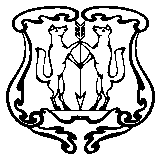 ЕНИСЕЙСКИЙ ГОРОДСКОЙ СОВЕТ ДЕПУТАТОВКрасноярского краяРЕШЕНИЕ«___»_________2023 г.               г. Енисейск                                    №______В соответствии с Гражданским кодексом Российской Федерации, Федеральным законом от 06.10.2003 № 131-ФЗ «Об общих принципах организации местного самоуправления в Российской Федерации», руководствуясь статьями 30, 32, 51 Устава города Енисейска, Енисейский городской Совет депутатов    РЕШИЛ:Внести изменения в Решение Енисейского городского Совета депутатов от 29.09.2021 № 12-107 «О принятии государственного имущества в собственность муниципального образования город Енисейск»:Строку 1 приложения изложить в следующей редакции:Дополнить приложение строкой следующего содержания:2.  Настоящее Решение вступает в силу со дня его официального опубликования в печатном средстве массовой информации «Информационный бюллетень города Енисейска Красноярского края» 3. Контроль за выполнением настоящего решения возложить на комиссию по бюджету, муниципальной собственности и экономической политике. 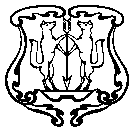 Пояснительная запискак проекту решения Енисейского городского совета депутатов«О внесении изменений в Решение Енисейского городского Совета депутатов от 29.09.2021 №12-107 «О принятии государственного имущества в муниципальную собственность муниципального образования г. Енисейск»Общая характеристика состояния нормотворчества в сфере правового регулирования отношений, изложенных в проекте Предложенный проект решения не относится к системе нормативных правовых актов, поэтому характеристика состояния нормотворчества в сфере правового регулирования отношений не требуется.2.Обоснование необходимости принятия проектаПроект решения предлагается принять для осуществления полномочий муниципального образования г.Енисейск в соответствии с пунктом 6 статьи 16 Федерального закона от 06.10.2003 № 131-ФЗ «Об общих принципах организации местного самоуправления в Российской Федерации».  3. Развернутая характеристика целей и задач принятия проектаВ целях исполнения Указа Президента Российской Федерации от 07.05.2012 № 604 «О дальнейшем совершенствовании военной службы в Российской Федерации» и в соответствии с Федеральным законом «О порядке безвозмездной передачи военного недвижимого имущества в собственность субъектов Российской Федерации, муниципальную собственность и о внесении изменений в отдельные законодательные акты Российской Федерации» от 08.12.2011 № 423-ФЗ, в связи с разделом земельного участка, расположенного по адресу: Красноярский край, г. Енисейск, ул. Ленина с кадастровым номером 24:47:0010501:283, площадью 171404,0 кв.м. и образованием нового земельного участка, расположенного по адресу: Красноярский край, г. Енисейск, ул. Ленина, с кадастровым номером 24:47:0010501:313, с площадью 39302,0кв.м.Основные отношения, регулируемые решениемПредлагаемый проект положения регулирует отношения, возникающие в процессе управления и распоряжения муниципальным имуществом.	Комментарии к статьям проекта решения29.09.2021 Енисейским городским Советом депутатов было принято решение № 12-107 «О принятии государственного имущества в собственность муниципального образования город Енисейск»:27.10.2021 Енисейским городским Советом депутатов было принято решение № 13-115 «О внесении изменений в Решение Енисейского городского Совета депутатов от 29.09.2021 № 12-107 «О принятии государственного имущества в собственность муниципального образования город Енисейск»:После принятия решения, в адрес администрации города Енисейска поступило обращение ФГКУ «Сибирское ТУИО» о передаче в собственность МО г.Енисейск, после раздела земельного участка расположенного по адресу: Красноярский край, г. Енисейск, ул. Ленина, с кадастровым номером 24:47:0010501:283, площадью 171404,0 кв.м. и образованный новый участок, расположенный по адресу: Красноярский край, г. Енисейск, ул. Ленина, с кадастровым номером 24:47:0010501:313, с площадью 39302,0 кв.м.В связи с разделом земельного участка с кадастровым номером 24:47:0010501:283, предлагаем внести изменения в решение в Решение Енисейского городского Совета депутатов от 29.09.2021 №12-107 «О принятии государственного имущества в муниципальную собственность муниципального образования г. Енисейск»:Строку 1 приложения изложить в следующей редакции:Дополнить приложение строкой следующего содержания:В целях исполнения Указа Президента Российской Федерации от 07.05.2012 № 604 «О дальнейшем совершенствовании военной службы в Российской Федерации» и в соответствии с Федеральным законом «О порядке безвозмездной передачи военного недвижимого имущества в собственность субъектов Российской Федерации, муниципальную собственность и о внесении изменений в отдельные законодательные акты Российской Федерации» от 08.12.2011 № 423-ФЗ, для осуществления полномочий муниципального образования г.Енисейск в соответствии со статьей 16 Федерального закона от 06.10.2003 № 131-ФЗ «Об общих принципах организации местного самоуправления в Российской Федерации», в связи с разделом земельного участка предлагаем принять проект решения.	4. Место проекта в системе муниципальных правовых актов	В случае принятия проекта он будет являться муниципальным правовым актом, необходимым для принятия государственного имущества в муниципальную собственность города.	5. Финансово-экономическое обоснование проекта	Денежных средств на исполнение нормативного правового акта не требуется. Передача осуществляется безвозмездно. 	6. Прогноз социально-экономических и иных последствий принятия проектаРеализация проекта позволит осуществлять деятельность в целях решения вопросов местного значения городского округа, предусмотренных статьей 16 Федерального закона от 06.10.2003 № 131-ФЗ «Об общих принципах организации местного самоуправления в Российской Федерации».	7. Перечень правовых актов, требующих внесения в них изменений, приостановления их действия или признания утратившими силу: нет.	8. Информация об организациях и специалистах, подготовивших проект и пояснительную записку к нему	Проект и пояснительная записка к нему подготовлены главным специалистом отдела земельно-имущественных отношений МКУ «Управление муниципальным имуществом города Енисейска» (Мунина Д.Е.). 	Проект не содержит коррупциогенных факторов. 	Решение не содержит дублирования по отношению к ранее принятым нормативно-правовым актам в данной сфере.РуководительМКУ «Управление муниципальным имуществом города Енисейска»                                                                         Н.В. СтепановаИсп. Мунина Дарья Евгеньевна8(39195)2-24-35О внесении изменений в Решение Енисейского городского Совета депутатов от 29.09.2021 № 12-107 «О принятии государственного имущества в собственность муниципального образования город Енисейск»1Земельный участокКрасноярский край, г. Енисейск, ул. Ленинакадастровый номер 24:47:0010501:283171404,07Земельный участокКрасноярский край, г. Енисейск, ул. Ленинакадастровый номер 24:47:0010501:31339302,0Председатель городскогоСовета депутатовН.В. ЛобановаГлава города ЕнисейскаВ.В. НикольскийАдминистрациягорода ЕнисейскаКрасноярского краяМуниципальное казенное учреждение «Управление муниципальным имуществом г. Енисейска»Бабкина ул.,18 г. Енисейск, 663180факс: 8-39195-2-24-35Телефон: 8-39195-2-24-35E-mail: enis_kumi@mail.ru01.02.2023 № ОТ- 113Председателю Енисейского городского Совета депутатовЛобановой Н.В.Администрациягорода ЕнисейскаКрасноярского краяМуниципальное казенное учреждение «Управление муниципальным имуществом г. Енисейска»Бабкина ул.,18 г. Енисейск, 663180факс: 8-39195-2-24-35Телефон: 8-39195-2-24-35E-mail: enis_kumi@mail.ru01.02.2023 № ОТ- 113№ п/пНаименование объектаАдрес (местоположение),кадастровый номерПлощадь, кв.м.  1Земельный участок                      Красноярский край, г.Енисейск, ул.Ленинакадастровый номер 24:47:0010501:283214758,02Нежилое здание (Пост ВАИ № 113)                    Красноярский край, г.Енисейск-466,73Нежилое здание (Общежитие  № 106)           Красноярский край, г.Енисейск-4157,94Нежилое здание (Склад № 48)                         Красноярский край, г.Енисейск-4590,15Нежилое здание (Торговый центр № 103)          Красноярский край, г.Енисейск-4кадастровый номер 24:47:0000000:32231371,0№ п/пНаименование объектаАдрес (местоположение),кадастровый номерПлощадь, кв.м.  6Жилой дом (общежитие)Красноярский край,Енисейский район,  г.Енисейск-4,  ДОС № 10/1кадастровый номер 24:12:0000000:4292185,31Земельный участокКрасноярский край, г. Енисейск, ул. Ленинакадастровый номер 24:47:0010501:283171404,07Земельный участокКрасноярский край, г. Енисейск, ул. Ленинакадастровый номер 24:47:0010501:31339302,0